GREENWOOD PUBLIC SCHOOL, ADITYAPURAM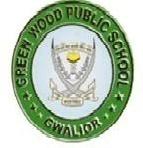 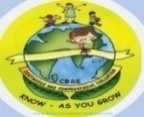 OUR MOTTO - DEVELOPMENT WITH DELIGHTSYLLABUS FOR THE MONTH OF JANUARY 2017-18 CLASS-U.K.G. Activity PlannerSUBJECTSACTIVITY+USE OF ICTPARENTS INVOLVEMENTEnglish Oral : Tea pot ,There was an old WomanReading –Page No.60,61,62,63,64Written : They-Their, use of where , use of when , Action +ing , The circus show 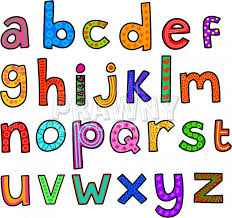 Help your child in learning rhymes and written workHindi Oral : dfork,sa & चुन्नू & मुन्नू ] बिस्कुट का पेड़ ] परियों की रानी   कंप्यूटर ! Reading – Page No-48,49,50,51,52,53Written : चंद्र बिंदु की मात्रा  (       )  ,   “अ:” की मात्रा   ( : ) _ की मात्रा   (      )  , र - रेफ  (       ) की मात्रा , र -पदेन  की मात्रा (   )    संयुक्त अक्षर वाले शब्द , निबंध (माँ ) , विलोम शब्द , एकवचन से बहुवचन !Extra marksdfork,sa!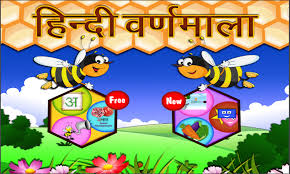 dfork,sa ;kn djok,Wa rFkk o.kksaZ dh igpku fp=ksa +}kjk djok,W!MathsOral : Table of 10 , Number names and clock. Written : Time , Indian coins , patterns , skip counting.Extra marksMotivate your child in counting objects and learning tables.EVSOral: L-13 Weather ,L-14 The Sun ,The moon and the Stars.Written : L-13 Weather , L-14 The Sun ,The moon and the Stars.Different types of seasons , Animals and their young ones , Animals Homes.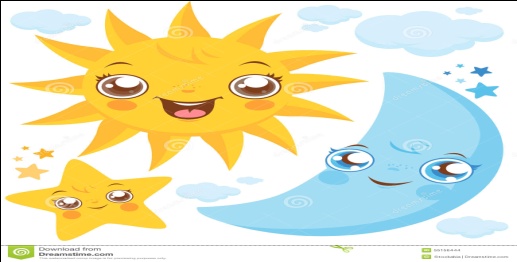 G.K.1.When do we celebrate kite festival.Ans 14th of January2.Which month is running now. Ans.January3.Do you have a pet?Ans-……………………….4.Who is your best friend?Ans-My best friend is ……………5.Which is your favourite colour/food?Ans-My favourite colour is ………. / food is ……….PPT on colour chart and opposites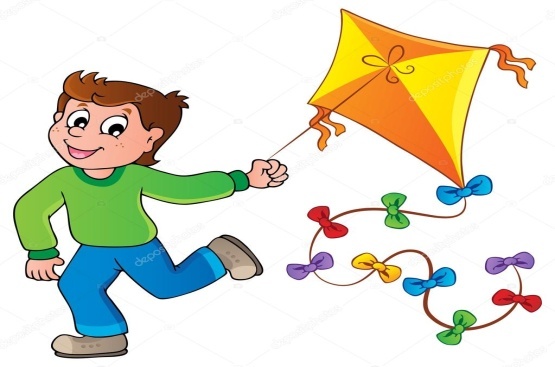 Help your child to recog. the coloursMusic / DancePatriotic SongV.E.1.Do not waste food and water.2.Be honest with your work.Motivate your child to help othersDrawingHen , Garden , Rabbit , Engine.Sports Races + Aerobics.Language Development Discussion about your class-roomHelp your child to develop good habitsConversationEnglish Conversation1.What does the red light tell us?Ans-The red light tells us to stop.2.What does the green light tell us?Ans-The green light tells us to go.3.What does the yellow light tell us?Ans-The yellow light tells us to get ready?4.How many months are there in a year.Ans-There are twelve months in a year.5.A place where people go for study.Ans-School6.A place where people go to worship.Ans-TempleHindi Conversationप्रश्न 1- एक   वर्ष  में कितने महीने होते है  ?उत्तर-एक  वर्ष  में बारह महीने होते है !प्रश्न 2- हम पूजा करने कहा जाते है ?उत्तर-हम पूजा करने मंदिर में जाते है!प्रश्न 3- हम अध्ययन करने कहाँ जाते हैं?उत्तर-हम अध्ययन करने विद्यालय में जाते है!प्रश्न 4- लाल बत्ती हमको क्या सन्देश देती हैं ?उत्तर-लाल बत्ती हमको रुकने का संकेत देती हैं !प्रश्न 5- हरी  बत्ती हमको क्या सन्देश देती हैं ?उत्तर-हरी बत्ती हमको आगे बढ़ने का संकेत देती हैं !प्रश्न 6- पीली बत्ती हमको क्या सन्देश देती हैं ?उत्तर-पीली बत्ती हमको तैयार होने  का संकेत देती हैं !Help your child in learning conversation Que /AnsWork  EducationHealth and WellnessPerforming ArtsEco-club ActivityBox making with ice-creamPreparation of First AID box)Patriotic Song & DanceCollage Making on “Save Trees”Literary and Creative 5 lines on Republic Day